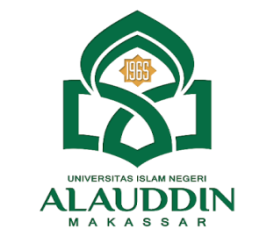 Nomor	:	….........................	Samata-Gowa, ..................... 20...Hal	:	Permohonan Ujian Skripsi 	(Munaqasyah) Kepada Yth.Dekan Fakultas Tarbiyah dan KeguruanUIN Alauddin Makassar DiSamata-GowaAssalamu Alaikum Wr. Wb.Ketua Jurusan/Prodi Pendidikan Agama Islam menerangkan bahwa:N a m a	:	..............................................................................................NIM	:  .............................................................................................Semester	:  .............................................................................................Jurusan/Prodi	:  Alamat	:	.............................................................................................E-mail/Tlp.	:	......................................................../....................................Judul Skripsi	:	.............................................................................................		.............................................................................................		.............................................................................................telah memenuhi syarat untuk  menempuh  Ujian  Skripsi  (Munaqasyah) dan selanjutnya ditetapkan Dewan Penguji (Munaqisy) sebagai berikut:Penanggung Jawab:	Dekan FTK (Dr. H. Marjuni, M.Pd.I.)Ketua Sidang	:	.................................................................................................Sekretaris Sidang	:	.................................................................................................Penguji  I	:	.................................................................................................Penguji II	:	.................................................................................................Pembimbing I	:	.................................................................................................Pembimbing II	:	.................................................................................................Pelaksana	:	.................................................................................................Demikian permohonan ini dan atas perkenannya diucapkan terima kasih.						WasalamDisahkan oleh:						Wakil Dekan Bidang Akademik,	Ketua,Dr. M. Shabir U., M.Ag. 	______________________ 	           	NIP 196609281993031002 	NIP      FORMULIR PENDAFTARAN UJIAN SKRIPSI (MUNAQASYAH)Nama Lengkap	:	……………………………………………..………………………………..    Tempat/Tanggal Lahir	:	……………………………………………..………………………………..Alamat	:	…………………………………………..…………………………………..No. HP/E-mail	:	………………………/..………………..…………………………………..Suku Bangsa	:	………………………………………..……………………………………..NIM	:	…………………………………………..…………………………………..Jurusan/Prodi	:	…………………………………………..…………………………………..Jenis Kelamin	:	……………………………………………..………………………………..Judul Skripsi	:	………………………………………………..……………………………..		……………………………………………….………………………………		……………………………………………….………………………………Nomor Sertifikat KKN	:	…………………………………………………………..…………………..Nomor Sertifikat PIKIH	:	………………………………………………………………………………
Bukti Pembayaran SPP	:	……………………………………………………..………………………..Bukti Lulus BTQ	:	……………………………………………………..………………………..Bukti Hapal Juz 30	:	……………………………………………………..………………………..Bukti Cek Plagiasi Skripsi	:	……………………………………………………..………………………..SK Ujian Kualifikasi Hasil	:	Nomor..……Tanggal….….Bulan…………………....….…Tahun…..….IPK Sementara	:	IPK(S)     =       =Persetujuan Ujian Munaqasyah	:	Tanggal …...…Bulan………………………….……Tahun…................Tim PengujiPenanggung Jawab	:	Dekan FTK (Dr. H. Marjuni, M.Pd.I.)Ketua	:	…………………………………………………………..…………………..Sekretaris	:	…………………………………………………………..…………………..Penguji	:	1.	........................................................................................................ 		2.	........................................................................................................Pembimbing/Penguji	:	1.	........................................................................................................  		2.	........................................................................................................   Pelaksana	:	…………………………………………………………..…………………..    U.A.P.S. (Komprehensif)	:	…………………………………………………………..………………….. Dirasah Islamiyah	Penguji	: ……………………………………….......... Lulus Tgl. ..………………….Ilmu Pendidikan Islam	Penguji	:	…………………………………………….. Lulus Tgl. ..………………….Metode Peng. PPUI	Penguji	:	…………………………………………….. Lulus Tgl. ..………………….								Samata-Gowa, ………………… 20....Disetujui Oleh:Ketua Jurusan,							Mahasiswa,NIP							             NIM